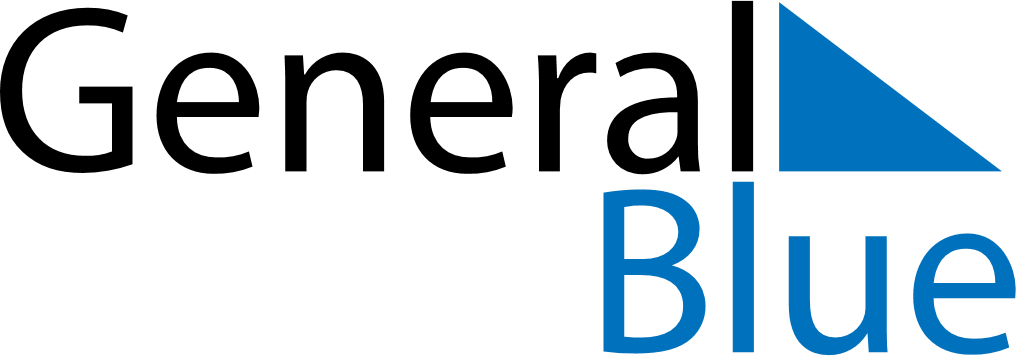 Weekly CalendarJuly 29, 2019 - August 4, 2019Weekly CalendarJuly 29, 2019 - August 4, 2019MondayJul 29MondayJul 29TuesdayJul 30WednesdayJul 31WednesdayJul 31ThursdayAug 01FridayAug 02FridayAug 02SaturdayAug 03SundayAug 04SundayAug 04My Notes